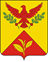 СОВЕТ                                          ШАУМЯНСКОГО СЕЛЬСКОГО ПОСЕЛЕНИЯТУАПСИНСКОГО РАЙОНАСОЗЫВ – 4СЕССИЯ – XVIIРЕШЕНИЕ         от 20.11.2020                                                                                   № 55с. ШаумянО принятии полномочия по организации и осуществлении мероприятий по территориальной обороне и гражданской обороне, защите населения и территории Шаумянского сельского поселения Туапсинского района на 2021 годВ соответствии со ст.14 Федерального закона от                                           6 октября 2003 года № 131-ФЗ «Об общих принципах организации местного самоуправления в Российской Федерации» Совет Шаумянского сельского поселения Туапсинского района решил: Принять полномочия муниципального образования Туапсинский район по организации и осуществлении мероприятий по территориальной обороне и гражданской обороне, защите населения и территории Шаумянского сельского поселения Туапсинского района от чрезвычайных ситуаций природного и техногенного характера на территории Шаумянского сельского поселения Туапсинского района на 2021 год.Администрации Шаумянского сельского поселения Туапсинского района заключить соглашение с администрацией муниципального образования Туапсинский район о передаче на осуществление части полномочий согласно пункту 1 данного решения.Контроль за выполнением настоящего решения возложить на депутатскую комиссию по вопросам имущественных и земельных отношений, промышленности, строительства, сельского хозяйства, лесопромышленного комплекса, ЖКХ, топливно-энергетического комплекса, транспорта и связи.Настоящее решение вступает в силу с 1 января 2021 года и подлежит обнародованию. ГлаваШаумянского сельского поселения Туапсинского района 						                 А.А. Кочканян